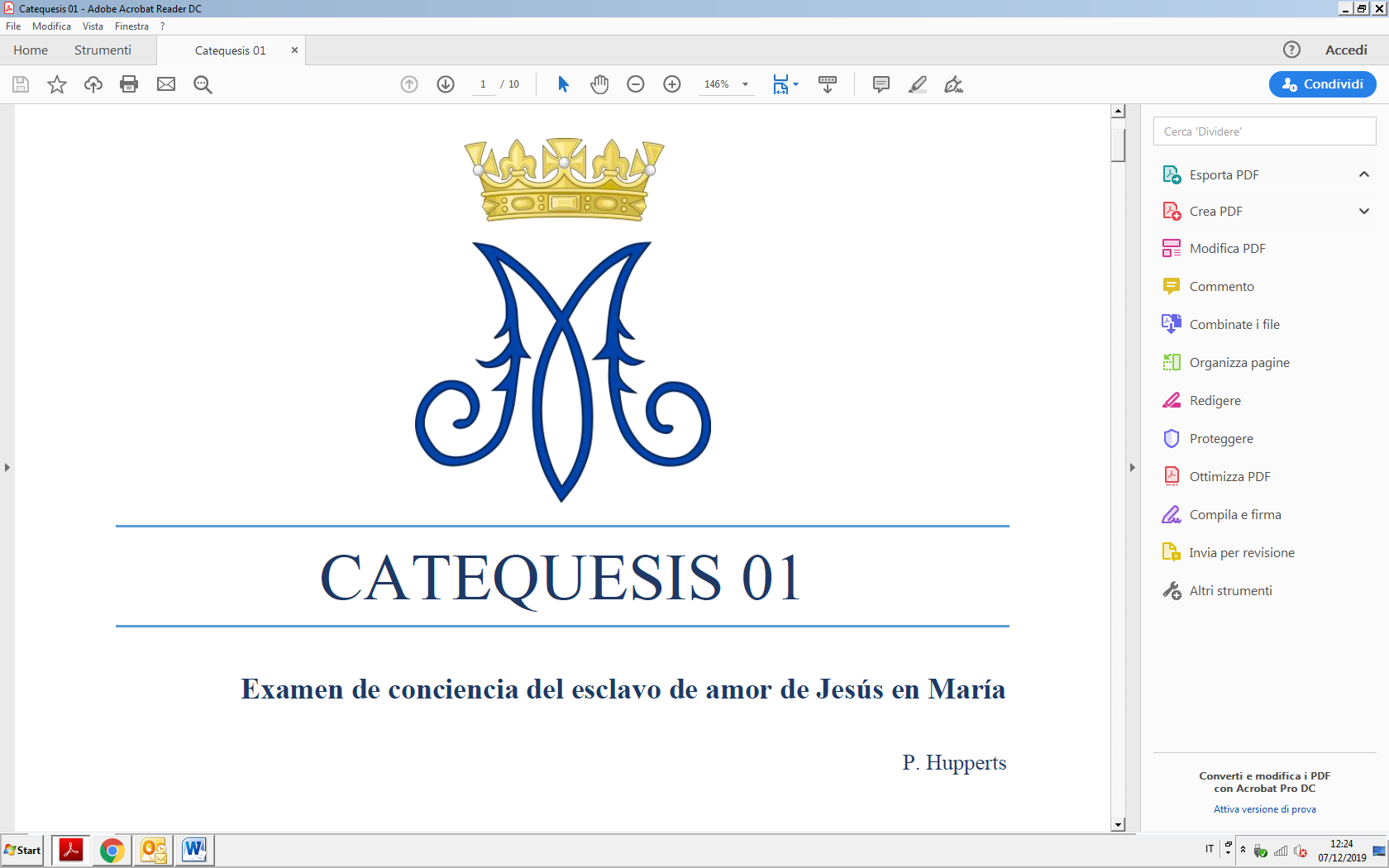 Катехиза 04Катехиза про життя і твори святого Людовіка Марії Ґріньйон де МонтфортаДок. О. Артуро Руїз Фрейтес, ЗВСКатехиза про життя і твори святого Людовіка Марії Ґріньйон де МонтфортаЮвілейний монтфортський рік 2019-2020. ЗВС. Док. О. Артуро Руїз Фрейтес, ЗВСВступКожен, хто заходить до маленької «Каплиці Благовіщення» у «Вілла Лухань» - матерного дому ЗВС  в Сан-Рафаель, Мендоса, Аргентина, - яка є першою каплицею в історії нашої Чернечої родини – знайде, на одній з бічних стін цього нашого скромного і простого «сімейного сантуарію», величезний білий керамічний медальйон із зображенням нашого улюбленого святого Людовіка Марії Ґріньйон де Монтфорта, зроблене художником із Буенос-Айреса. Я мав ласку супроводжувати в 1984 році отця К. Буелу, засновника ЗВС, щоб перевезти медальйон до Сан-Рафаеля. Він стежить і захищає зі свого Небесного престолу закоханих рабів Богородиці, для яких він написав свій Трактат про досконале набоженство та інші його «кричущі» твори.Хочемо зарекомендувати його життя як священика, місіонера, засновника і відданого раба Марії, щоб натхнені його прикладом і духом, «маріанізувати» наше монаше життя, посвячене Богу через обіти чистоти, послуху та убогості, та через четвертий обіт – «Марійського рабства», запропоноване самим святим, з вдячністю просячи у нього заступництва на цей ювілейний монтфортський рік, щоб зростати у вірності, поглибленні та запалі нашої пожертви Ісусу Христу за допомогою відання себе Марії як рабів любові, щоб стати святими, сформованими Марією, які «будуть мати в устах двосічний меч Слова Божого; на плечах нестимуть закривавлене знамено Хреста; в правій руці – Розп’яття, у лівій – Вервицю, Святі Імена Марії та Ісуса – в серці,  а скромність й умертвлення Христове – в усій своїй поведінці» (Трактат, №59), знаючи, що найкоротший, найкращий, найлегший та найпевніший шлях до Ісуса – через Марію. Таким чином, через набоженство до Богородиці, святого Людовіка Марії, хочемо наслідувати приклад духовного Батька нашої Чернечої Родини – святого Івана Павла ІІ, який в день єпископських свячень (28 вересня 1958 року) написав, та повторив в день обрання його Папою (17 жовтня 1978), гасло, написане в нього на серці та папському гербі: «Totus tuus» - Увесь Твій. Ці слова взяті з Трактату про досконале набоженство (№216). Він, виконуючи прохання Фатімської Богордиці, урочисто посвятив весь світ Марії, об’єднаний всесвітнім єпископством, 25 березня 1984. День, в який, згідно непереборним задумом Божого Провидіння, народилася наша Чернеча Родина.Народження, дитинство та юнацькі роки Наближаючись до 1400 року, іспанський місіонер,  Святий Вікентій Феррер, кроком гіганта, подорожує проповідуючи заходом Франції.  Після нього, залишаються відгомони пророцтва, що пливе у часі: з того самого краю вийде велика людина, місіонер  благословенний Богом. Майже через три століття, 31 січня 1673 року, в християнському будинку Гриньйонів, у місті Монфорт, Французька Бретань, народився  первісток великого потомства, хрещений Людовік Марія. Зростає, засвоюючи і практикуючи сімейне благочестя, яке панує в його будинку, а потім навчається в єзуїтській школі в Ренні, де кілька зразкових священиків, в тому числі дядько, з яким він живе, допомагають йому сформуватися у  марійській доктрині та набожності. Початковий апостолят, особливо з бідними та нужденними, утверджує в ньому спротив до світськості, волелюбності та легковажності середовища, значна частина якого його оточує. Це протиріччя втілено в сильній особистості, корінням якої є велика совісність, енергія та фізична сила та радикальний імпульсивний темперамент; грація і природа потискують руки, куючи молоду людину з дуже великою душею. Зав’язуються дружні стосунки, тривалістю на все життя, з тими, хто розділяє його формуання та ідеали, - його майбутній біограф та канон Реймс Хуан Баутіста Блейн та Хуан Баутіста де ла Салле. Наприкінці цього періоду, маючи 17 або 18 років, друзі помічають його рішуче утвердження на шляху святості «з гігантським кроком», з наполегливістю в молитві та покаянні. З одним із них засновує маленьке братство з власними правилами та благодійним апостолятом з бідними. У кількох фактах, що виділяються у цей період, видно, що євангельський радикалізм дуже рано став тілом у молодому Монфорті, не зволікаючи. Святість проявляється вже в юнацькому характері, кованому всім або нічим, або краще: всім для Бога і нічим для світу ...Покликання і семінаріяВін довіряє другу дуже інтимне прагнення, яке виринає через внутрішній порух покликання до євангельського, священичого та місіонерського життя: «покинути батьківський дім, піти в невідому країну, щоб, позбавлений усього добра землі, могти жити бідно та жебракувати собі хліба...»У віці 19 років, закінчивши Коледж, їде в Париж, щоб вступити до семінарії Св. Сулпіце, рішуче віддавшись на Боже Провидіння. Якось, зустрівши на своєму шляху жебрака, молодий Людовік продовжує свою дорогу в бідному одязі, віддавши жебраку власну одіж.Під час відвідування семінарії він живе в резиденції для бідних семінаристів, і йому навіть доводиться стежити за мертвими, щоб мати хоч якусь милостиню на прожиття. Він віддає себе не лише навчанню, а й життю надзвичайного умертвлення, покаяння та молитви, любові до Хреста, яка дивує форматорів та товаришів, оеалізуючи в його житті те, про що він розмірковує у книзі Будона: «Ласка Божа – це ласка, яка прибиває до хреста. Дух хреста – це наш дух, це життя нашого життя». Умертвлення та нестатки, нав'язані бідністю, такі великі, що він важко хворіє і майже зазнає смерті, але одужує і повертається у Сан Сулпіце. Написано: «Якби Людовік Марія Ґріньйон помер у віці 22 років, у тих, хто заходив би у Сан Сулпіце того дня для чування, залишило б образ молодого святого, схожого на ангельського Людовіка Ґонзаґа. Та сама ніжна відданість Марії, той самий жах гріха і скандалу, та сама обережність почуттів, той самий аскетизм, який лякає, те саме поглинання Бога».Євангельський радикалізм молодого семінариста не повністю відповідає спільнотній дисципліні Семінарії, яка, на думку біографів, була дуже формальною, у зв’язку з чим, зазнає нещадних принижень та виправлень за свій «неординарний шлях»; свідчення про його смиренність і покірність у випробуванні – красномовні, зміцнювали вдачу майбутнього святого і нестримного місіонера. В час, коли був відповідальним за бібліотеку, «ковтав» книги авторів, які писали про духовне життя: «майже всі... пройшли через його руки», - каже його одногрупник, друг, а потім біограф. Ретельно засвоює сулпіцеанську духовність, представлену Берулле і Доном Олієром, акцентовану на близькості з Воплоченим Словом через Пресвяту Діву Марію. У семінарії він прочитав всі книги про Богородицю, і засвоїв твори: о. Крассет «Досконале набожентсво до Пресвятої Діви Марії: арґументоване та захищене», а також о.Будон: «Єдиний Бог або рабство чарівної Божої Матері», завдяки якому Людовік знав, що марійське рабство «домінує через ідею абсолютної приналежності», яку сам Берулла запропонував як обіт, і починає жити ним, разом з іншими семінаристами, відколи стає членом «Товариства рабства Пресвятої Богородиці». На пропозицію настоятеля Сан Сулпіце, визначають його відданість як «раба Ісуса в Марії» - на рівні більш автентичного беруліанського і сулпіцеанського натхнення.  Як цілеспрямована підготовка до свячень – відбуває паломництво до Богородиці у Шартрс, де перебуває увесь день у молитві. У Нотр Дам де Парі складає обіт чистоти, віддаючись як «безплямна жертва», посвячує своє тіло. 5 червня 1700 року висвячується на священика. З розповіді друга-біографа про його першу Службу Божу: «Ось, побачив чоловіка, мов ангела при вівтарі».Перші апостоляти, протиріччя та любов до Вічної МудростіЩойновисвячений священик просить відправити його на місію в Канаду, але настоятелі, побоюючись його надмірного завзяття, посилають його у спільноту в Нантс. Вже в той час він пише: «... Я не можу стримати себе, бачачи потреби Церкви, щоб постійно не випрошувати, плачучи, невеликої та бідної групки добрих священиків, які б виконувати це завдання під стягом та заступництвом Пресвятої Богородиці».Згодом, перипетії його священичого життя приводять його до капеланства в лікарні Пуатьє – хоспісу бідних, безпорадних та хворих, в яких проживало близько 400 душ, і де, в своєму завзятті, він стає убогим з убогими, невпинно роздаючи себе іншим.  У його прагненні християнізувати дім, він зіштовхується з моральним та адміністративним безладом. Він організовує з молоддю формотворчі зустрічі, на яких проповідями пробуджує багато покликань, у тому числі двох братів, Алехо та Марії Луїзи Трише. Перший – стане священиком, друга буде поставлена під духовне керівництво нашого святого, і коли він почне рости в духовному житті та справах благодійних організацій, вона чекатиме зі своїм покликанням аж поки святий Людовік Марія дозріє перед Богом до заснування згромадження «Дочки Мудрості».  Але під час цього очікувння вона повинна взяти участь у протиріччях Хресного шляху: її мати, дещо поверхово, одного дня скаже їй: «Ти зійдеш з розуму, як той священик». Він збирає першу групу молодих жінок з лікарні, бідних та безпорадних, в невеликій лікарняній палаті, яку він називає «Мудрість», через те, що в ній висить великий хрест (зараз знаходиться в матерному домі Дочок Мудрості в Св. Лоран сюр Север), щоб «невпинно нагадувати молодим жінкам про чарівну таємницю, яка здається лише божевіллям в очах світу». Під чіткою нормою молитви, поклоніння, читання, праці, прийому їжі, відпочинку та служіння нужденним у лікарні, маючи за поводиря сліпоту, розгортається, як коментує сучасний біограф Бенедетта Папасольї, - «ця велика тема Мудрості у житті отця Мотфорта; вона нав’язує себе як цінність шоку та суперечності, а в новозавітній мудрості – як божевілля, яке є запорукою таємниці доступу до Царства Божого». Зібрані в тіні Мудрості, дочки, найбільш наближені до тайни умалення та убогості Христа, красномовно мовлять за себе, що стосунок з Мудрістю встановлюється через Хрест. Ця дерев’яна колода, зведена посеред кімнати, з оголеним перетином ліній, демонструє всю архітектуру есенції монтфортської мудрості. Ця мудрість – це судження, яке виливається на світ зі слави хреста, на якому Бог став слабким у божевіллі любові».До цієї спільноти долучаються дві дівчини, інтелігентки з Пуатьє, вищезгадані Марія Луїза Трише і Катерина Брюнет, приїхавши у госпіталь убогими.  Таке велике протиріччя змушує адміністрацію лікарні розпустити спільноту, а єпископ забороняє нашому святому відправляти Службу Божу.  Суперечності, нерозуміння та переслідування посилюються в житті нашого святого. З одного боку, його євангельський радикалізм приносить йому неприйняття та зневагу з боку тих, хто дотримується формалізмів «поміркованості» в суспільстві, християнство якого оскаржується раціоналістичним ілюмінізмом та «добрими манерами»; з іншого боку, його запальне проповідування та милосердя в апостольстві, його любов до Богородиці, самозречення у Провидінні та благодаті, його мудрість Хреста, яка є безумством для світу, принесла йому ворожнечу янсенізму, який паразитує у Франції. Навіть серед своїх найкращих друзів немає нікого, хто б бажав наслідувати його у товаристві маріанських священиків. Тож йому доводиться пройти через ситуації крайньої зневаги та покинутості, але саме в них його дух смакує любов Ісуса до Хреста. Варто згадати лист, який він пише з Парижу, куди він потрапив у пошуках послідовників:«… Я як ніколи бідний, розп’ятий, принижений. Люди і чорти дуже добре воюють проти мене у цьому великому місті Парижі. Шукають наклепів, щоб мене висміяти, знищити мою репутацію, кинули до в’язниці. Наскільки цінні ці подарунки, які вишукані тонкощі, які красиві величі! Вони є незамінним оточенням і багажем, який Божественна Мудрість приносить із собою до житла, де вона оселяється. Коли мені дадуть володіти цією прекрасною і невідомою Мудрістю! Коли вона оселиться в мені! Коли я послужитиму їй прибіжищем у містечку, де вона є бездомною і зневаженою! О, хто нагодує мене цим хлібом розуміння, яким вона живить великі душі? Хто дасть мені випити чашу, якою втамовує спрагу своїх слуг? О, коли я буду розіп’ятий і втрачений для світу!"Під час проживання, у найжалюгідніший і покинутий спосіб, під сходами старого паризького будинку, народжується його перша і надзвичайна духовна писемність: «Любов вічної мудрості», яка починається такими словами: «О Мудросте, нехай нариси мого пера будуть багатьма кроками, якими я йду на зустріч тобі!». Перевівши весь свій дух співзувчно з апостолом Павлом: «...  ми проповідуємо Христа розп’ятого, для юдеїв згіршення, а для греків безумство, а для самих покликаних юдеїв та греків Христа, Божу силу та Божую мудрість... " Цей твір є ключем до розуміння святого Людовіка Марії Ґріньйон де Монтфорта. За словами Беллока, Бог дав у кожну епоху свого святого, який є найбільшим протиріччям для неї.  Святого Людовіка можна зрозуміти «... не в контрасті з образом атеїстичної розпусниці чи великого грішника ... (...), але суперечливим до образу "чесної людини", яка не ризикує, не сміє, не любить... (...) не грішить в глибині свого заперечення; скоріше, "буржуазне" та посереднє обличчя: не відмова, а той тонший спосіб ухилення від зобов’язань; не атеїзм, вимушений опір Богу, на фоні масового людського егоїзму. Такій людині Людовік заперечує Тим, про Кого Пилат сказав "ні благодаті, ні краси", та в наготі Його цілковитого самовідречення. Ось у чому полягає суть нести свій хрест, кричати в обличчя власної епохи євангельські ради, приймати у власному житті наслідки логіки цього Бога. Я б не кричав так голосно, якби не відчував настільки глибокої актуальності ... (...) У цьому світлі ми повинні прочитати, в подальшому, всі події місіонера: виміряти його хресні дороги; зрозуміти його несамовиті жести любові; жести того, хто приймає щодо себе рішення мовою, якою пишуть драму пророчої символіки, ризику та духовної пристрасті, які цивілізація, дедеалі більш світська, відкинула».Паломництво в Лорето та до Риму. Послання папського місіонера Після чергового обходу «Лікарні Пуатьє», де його потребують вбогі та, навіть, сам єпископ, після нових суперечностей розпочинається велика діяльність, якій він присвячує себе до кінця своїх днів, - народні місії. Майже з самого початку, у приміській зоні Пуатьє, через велику кількість плодів, роздратований вікарій єпархії, забороняє проповідувати і різко зупиняє видовище. Людовік, навколішках і нерухомий, принижений перед усіма, говорить лише тоді, коли вікарій відходить: «Брати мої, ми готувались поставити хрест перед дверима цієї церкви. Бог цього не хотів, наші настоятелі проти. Давайте поставимо його посередині нашого серця».Він приймає рішення вирушити в паломництво до Риму, постати підніжком Папи Римського, віддавшись у його розпорядження, щоб попросити «бути посланим від Церкви до Церкви», як місіонер. Йде спершу в Лорето – найважливішого маріанського святилища того часу. Відправляє Службу Божу на вівтарі Святого дому. У мовчазній розмові з Пресвятою Богородицею він проводить кілька днів, готуючись до вирішального діалогу з вікарієм Христовим. Деякі стверджують, що саме тут він отримав натхнення для майбутнього «Трактату про досконале набоженство».Перед Папою Римським він просить бути посланим як місіонер в далекі краї. Але Папа, змірявши святого, що стояв перед ним, каже: «Господи, у Вас у Франції є достатньо обширне поле, щоб проявити своє завзяття. Нікуди не йдіть. Завжди працюйте з досконалим послухом єпископам, в єпархіях, куди Вас кличуть, і Бог благословить Вашу працю». Поки Людовік Марія розповідав про свої проекти, Папа Римський, безумовно, думав: «В той час, коли у французьких єпархіях, на цих важких землях,течії галліканців віддаляються від Риму, янсенізм... роз’їдає віру та вірність». Людовік отримує титул «апостольського місіонера», Понтифік благословить його невеликим розп’яттям із слонової кістки, яке він подарує святому, і той потім закріпить його на своїй палиці паломника.Короткий період часу, протягом якого відбуватиметься його місіонерська діяльність, у Франції є періодом-кульмінацією тривалої янсеністської суперечки. Нашому апостольському місіонеру, з його вірністю Риму, проповіддю милосердя, його пошуком бідних і малих, наполягання на прийнятті таїнств та з його ніжною відданістю у марійське рабство, доведеться багато разів стикатися з цією підступною деформацією християнської віри та моралі. Це частково пояснює переслідування та перешкоди, на які Людовік натрапить як місіонер.Розпочинається невтомна пригода його народних місій навколо північно-західної частини Франції, спочатку долучаючись до групи якихось інших місіонерів, а потім із власною. Позбавлений усього, лише з сумкою та тростиною в руці, із розіп’ятим та вільним серцем. Як каже Б. Папасольї, велика сучасна біограф нашого святого, - «таємниця глибокого умалення передвіщена самотністю Людовіка на стежках, якими він провадив людей. Деякі казали, що дорога для нього – келія ченця; це також (...) місце, де він вмирає для себе, гріб, де він живе; в психологічній динаміці, характерній для нього, у важкий та солодкий пасхального визволення».Місії та суперечностіНаступні місії були сповненими зразкових жестів та подій, запальних проповідей, надзвичайної любові до бідних, масових навернень, багатьох сповідей, публічних проявів відновлення обітниць хрещення, публічне посвячення Ісусу Христу через Марію, спалення безбожних книг, процесії, розповсюдження побожних народних пісень, відновлення каплиць та церков, заснування братств покаянників, Найсвятішого Серця та Богородиці, Вервиці, Св. Михаїла для солдатів, «Асоціація друзів Хреста», благословення хрестів та Голгофи у містах та дорогах, людей, які посвячуються ділам благочестя, апостоляту та милосердя.Якось один парох, висловивши йому здивування від ефективності його проповідування, сказав: «Я пройшов понад дві тисячі ліг, здійснюючи паломництво, щоб просити у Бога ласки зворушувати серця, і Він мене вислухав». Але це не просто його слова, але вираження його душі та пристрасті до Бога. «Цей священик, з його залатаним підрясником, своїм героїзмом любові сам є посланням, живим словом, яке «зворушує серця»»; його дух наповнений Мудрістю, Хрестом, Воплоченим у Марії Словом, споглядальною самотністю та місіонерським запалом, убогістю та Провидінням. Воплочення та Хрест - два найвищі моменти умалення Сина Божого, Вічної Втіленої Мудрості, є його найбільшою точкою натхнення. І його проповідь прагне максимуму. Немає рівноваги, яка б зробила посередніми його слова, але є фокусна точка (точка найкращої різкості), до якої все спрямовується з силою вихору - любов, яка поглинула Слово на Хресті, звідки народжується наука хреста, мудрість, яка є безумством для світу. Любов, що оживляє його, змушує душі переживати завдяки ньому солодкість милосердя і втіху від Бога.Якщо добродушні душі люблять його, то його не залишають суперечності та переслідування, і він повинен переходити з єпархії до єпархії, оскільки зазнає заборон і обмежень, іноді публічних та принизливих, але які мають для нього таємний смак мудрості Хреста і є запорукою апостольської плідності. І це до такої міри, що про дуже спокійну місію він сказав би: «Як нам тут погано! ... Все йде занадто добре, наша місія не принесе плоду. Жодного хреста, який це хрест!» Його рідна Бретань, Нант, Люсон, Ла-Рошель і, нарешті, Ванде, позначають маршрут місій та переслідувань, хрестів та плодів. Пише одній зі своїх сестер, монахині:Хай живе Ісус! Хай живе його хрест! Якби ти знала про мої хрести та приниження, сумніваюся, що хотіла б мене побачити, бо де б я не був, дарую частину мого хреста моїм найкращим друзям, переважно всупереч їхнім та моїм бажанням. Кожен, хто захищає мене чи стає на мою сторону, поділяє мій хрест і деколи потрапляє під лють пекла, з ким я воюю; світу, якому я суперечу; плоті, яку я переслідую.«... завжди пильний, завжди на шипах, завжди на гострих каменях. Я - як м'яч у грі: його кидають з одного боку, а він відбивається в інший, сильно вдаряючись. Така доля цього бідного грішника. Таким себе бачу, без перепочинку і без спокою, від дня, коли я покинув Малу семінарію Сен-Сульпіце…»Один з біографів каже: «Підліток, який мріяв про пригоди, молодий священик, який просив поїхати в невідомі краї на місію, знайшов у будь-якій єпархії Заходу більше пригод, ніж ті, що міг собі уявити». Є багато історій. Одного разу, повертаючись додому, він зустрів покинутого прокаженого, який стогнав, зігнувшись край дороги. Він взяв його на плечі, а, прибувши додому, кликнув до сплячих домашніх: «Відкрийте, відкрийте Ісусові Христові!» І тієї ночі прокажений спав у ліжку отця де Монфорта, який обрав для себе підлогу. Іншого разу, проповідуючи у рідному місті, його родичі, яких він не бачив багато років, запросили його на обід, на який він прийшов з групою бідних та нужденних, щоб святкувати разом. Ще один випадок: він разом із товаришем зайшов у будинок поганого життя, і, ставши на коліна, почав молитися Богородице Діво. Побачивши це, один чоловік «накинувся на пана Монфорта як вовк на ягня, взяв його за волосся лівою рукою, відкинувши меч другою рукою, і сказав йому, жахливо хулячи, що якщо він не піде негайно, то проткне його мечем. На що Монтфорт, зовсім не злякавшись, дав йому таку відповідь: «Я погоджуюсь, пане, щоб ти забрав моє життя, і я з радістю пробачу тобі мою смерть, якщо ти обіцяєш навернутися, бо я ціную спасіння твоєї душі в тисячу разів більше, ніж десять тисяч життів, як моє». Бідний негідник втік тремтячи, навіть не встигши покласти меча у піхви. Іншого разу світська молода жінка сіла перед ним під час проповіді, щоб розвеселити своїх друзів, але слова святого так глибоко її вразили, що вона розплакалася і після Служби Божої довго з ним говорила та вступила до монастиря. Один з найбільш вражаючих епізодів відбувся в Понт-Шато, Нант, де він завдяки співпраці всіх мешканців поставив пам’ятник Голгофи, на відкриття якого мало прийти багато людей, навіть його літній батько, але за день до благословення він отримує наказ від єпископа про його знищення. Підступність дійшла аж до паризького суду і туди надійшов наказ через єпископа. Крім цього, йому заборонено служіння в єпархії. Це один з найгірших і найболючіших моментів, але Голгофа, яку не вдалося добудувати, зводиться в його серці, роблячи співзвучною його розп'яту душу з волею Божою.Під час свого перебування в Ла-Рошелі «божевільний з Монтфорту» був найбільш затребуваним сповідником міста, притягував душі важливістю святості: «своїм стійким запрошенням до навернення, до святості, до убогості духу. Хто шукає сповідальницю отця Монтфорта, знає, що стає на шлях досконалості».Оскільки життя Людовіка Марії де Монтфорта повільно йде до заходу сонця, а вулканічна природа поступово згасає, аура надприродного стає настільки інтенсивною, що проявляється тут і там у чудесних подіях. З Б. Папасольї «ми просто скажемо, не підсумовуючи безлічі прекрасних епізодів, що в цій частині його історії надзвичайне процвітає під його кроками як щось дуже для нього близьке».Під час місії у місті Ла-Рошель він зазнав спроби отруєння, очевидно, через інтриги кальвіністів. Вижив, але стан здоров’я помітно погіршився. Відтоді він приписуватиме цьому зростаюче виснаження, яке вгамовує його енергію, коли йому було лише сорок років. Але це не єдина причина: є ще його жахливі аскетичні практики, щоденна втома від місій, нескінченні ліги, пройдені пішки в будь-яких умовах дороги та клімату, моральна напруга, страждання та глибокі розчарування. Він почувається, як каже св. Павло, «витраченим і пожертвуваним» (2 Кор 12,15).Реколекції та твори. «Трактат про досконале набоженство»Тим часом святий Людовік Марія переплітав свої місії із реколекціями та пошуками самотності, в якій він знаходив у божественній близькості всю силу благодаті для його апостольської душі, тісно пов’язаної зі спасительною місією Ісуса та таїнством Воплочення через Марію та Хрест. Його девіз «Тільки Бог», який був для нього мечем, щоб відрізати всяку невпорядковану прихильність до світу, позначав потяг до самотності з Богом. Його друг-біограф свідчить: «Він зізнався мені, що Бог наділив його особливою ласкою, яка полягала в постійній присутності Ісуса та Марії в глибині його душі».Саме в ті часи з’являються його наступні твори. Спершу «Тайна Пресвятої Богородиці», твір коротший і простіший, ніж майбутній «Трактат про досконале набоженство до Пресвятої Діви Марії». Вже там він пропонує марійське рабство: «згідно з порядком, встановленим Божественною Мудрістю, як каже святий Тома, Бог дає Себе людям через Марію. Щоб об’єднатися з Ним, необхідно використовувати ті ж засоби, якими Він зійшов з небес до нас, став людиною і передав свої ласки, - досконале набоженство до Пречистої Діви Марії». У цьому таємному мирі з’являється, влітку-восени 1713, «Трактат про досконале набоженство до Пресвятої Діви Марії». Цей твір є найдосконалішим і зрілим плодом духу святого Людовіка. Пророчий дар, який проявляється тут і там у житті святого, допомагає йому зрозуміти важливість, яку твір, що він пише, має для Церкви. Він передбачив також підступи Диявола: «Передбачаю, що численні біси, дихаючи люттю пекельною, мстиво рватимуть своїми диявольськими зубами оту писанину й того, кого Святий Дух надихнув, щоб його стерти до тла або принаймі огорнути його темрявою й мовчанкою, помістивши на дно якось скрині, щоб воно не з’явилося на світ». Так і сталося, бо рукопис, а разом з ним і знання про цей твір, був втрачений аж доки один із священиків Товариства Марії знайшов його у 1842 році, понад століття після смерті його автора! Але те саме пророче світло показало Людовіку, що писав не для своїх сучасників, а для майбутніх поколінь. «Через Марію почалося спасіння світу, і через Марію повинно воно довершитись». «Марія повинна стати грізною, немов загони з прапорами наперекір сатані і його союзникам, особливо в останні часи, коли сатана добре бачить, що залишається йому вже так мало часу, набагато менше, ніж колись, аби занапастити душу. Тому щоденно буде подвоювати він свої злісні наміри й атаки. Незабаром розпочне він жорстокі переслідування й розставлятиме засідки на вірних слуг і справжніх дітей Марії, яких набагато важче йому побороти, ніж інших».Він з нечуваною силою описує майбутніх рабів Марії як «стріли в руках Всемогутнього» проти ворогів Спасіння, справжніх апостолів, незважаючи на переслідування,«будуть це справджі учні Ісуса Христа, які крокуватимуть слідами Його убозтва, покори, погорди світу й любові, навчаючись в чистій правді вузької дороги Божої, згідно зі Святим Євангелієм, а не з законами світу. Будуть мати в устах двосічний меч Слова Божого, на плечах нестимуть закривавлене рамено Хреста, в правій руці – Розп’яття, у лівій – Вервицю, Святі Імена Ісуса й Марії – в серці, а скромність й умертвлення Христове – в усій своїй поведінці. Такими будуть ті великі люди, котрі повстануть, але котрих, за наказом Всевишнього, створить Марія, щоб вони ширили Його Царство над володінням безбожних, ідолопоклонників та мусульман. Але коли і як це станеться? Одному Богові відомо. Ми ж зберігаймо мовчання, молімося, зітхаймо й очікуймо: «Надіявся я твердо» (Пс. 40,2).Його життя, як каже Б. Папасольї, є ключем до читання Трактату: пропонує найбільш повний і «легкий, короткий, досконалий і надійний» спосіб цілковито належати Ісусу: «робити все через Марію, з Марією, в Марії та для Марії».Його твори показують поширення його місіонерського духу в просторі та часі на вселенську Церкву. У нього є бажання заснувати місійне Згромадження «Товариство Марії», але він не може це здійснити, бо розуміє, що його життя підходить кінця, і тоді він довіряє все в руки Бога, пише свою палку Молитву, з якою він звертався до Бога, просячи робітників на свої жнива: «Тільки Вам належить формувати це Згромадження, Вашою ж ласкою; якщо людина перша покладе на нього свою руку – нічого не буде зроблено; якщо змішати моє з Вашим, то це означатиме вчсе втратити, Ваше все перемінить. «Tuae Congregationis»: це Ваше діло, Найвищий Боже; «Opus tuum fac»: робіть Ваше діло, абсолютно божественне: єднайте, кличте, збирайте всіх над ким Ви маєте владу, Ваших обранців, робіть з них військо проти Ваших ворогів».У його просьбі, яка заслуговує на те, щоб бути більш поширеною та окремо прокоментованою, «б'ється вселенське серце Церкви».Згодом, із святою сміливістю довіри до Провидіння, пише Правило місіонерів «Товариства Марії» вчас, коли ще з цього всього нічого не існує, немає жодного члена на горизонті його людського життя! Але ось він, Монтфорт, який так прожив і першим це спробував, а Дух, що віє всередині, говорить йому, що це – від Бога.І ось, Провидіння, яке він повинен "перемогти" таким абсолютним актом вручення себе в його руки. Вимагає від своїх місіонерів «стилю подорожніх» - найповнішу свободу від земних речей і готовність слідувати пориву Духа в послух до настоятелів:«Таким чином, відірвані від будь-якої зайнятості та піклування про кожне тимчасове благо, здатне зупинити їх і затримати в одному місці, вони будуть легко йти в житті  зі святим Павлом, св. Вінченсо Феррера, св. Франциско Хав'єром, та іншими апостолами, туди, куди Бог хоче і їх кличе... завжди готові відповісти на поклик послуху: «Моє серце завжди готове, господи, ось я тут, вже йду...»«... у них немає іншого порятунку, крім Божественного Провидіння, яке їх тримає таким способом і там де Йому подобається»... «Вашим девізом хай буде: Nolite consoari huic saeculo nequam». Не пристосовуйтесь до цього лихого століття. Любов, "ця королева всіх чеснот – це королева і настоятелька нашого Товариства, яка повинна керувати усім і бути: його життям, його зв'язками і його опікункою».По дорозі через Ренн, в одній з останніх поїздок, коли єпископ забороняє йому проповідувати, після 8-денних реколекцій з єзуїтами, в місці, де він побудував Коледж, він пише не менш чудовий Циркулярний лист до друзів Хреста, в якому прагне передати «божевілля» Мудрості хреста: «Нехай живий Дух Божий буде життям, натхненням і суттю цього листа; нехай його помазання буде чорнилом мого письма, нехай божественний хрест буде моєю ручкою, і нехай ваше серце буде моїм папером.» Написане для мирян, які мають жити Мудрістю Хреста серед світу, ця праця є, багато в чому, відлунням медитацій Ігнатіанських вправ «Царства Христового» та «Два прапори». Військо до якого покликаний християнин, слідуючи за Христом та його покликом, не визнає прихильності до світу чи зволікання: «Якщо хто хоче піти за Мною, нехай зречеться себе, візьме свій хрест і йде за Мною» (Mт. 16,24; пор. Mр. 8,34; Лк. 9,23).Іншим разом, під час його духовного осамітнення, пише Правило «Дочок Мудрості», викликавши з Пуатьє до Ля-Рошель двох духовних дочок, які десять років тому служили в лікарні де Пуатьє, Марію Луїзу Трише та Катерину Бруне, які розпочинають релігійне життя та апостолят жіночої школи. До них він пише, що «Спільнота Мудрості не заснована на пристрасті до золота і срібла ..., а до мудрості Хреста Голгофи». «Я ніколи не забуду про тебе допоки ти любиш мій дорогий Хрест, на якому я твій союзник, доки ти не припинеш виконувати власну волю, але найсвятішу волю Божу, в якій я увесь – Його».Останні подорожі, у пошуку однодумців. Апологетика і нові заснуванняХоч ще молодий за сучасними життєвими стандартами, святий Людовік знаходився наприкінці своїх днів з проектами майбутніх заснувань, які виринали з глибини його душі, він здійснює свої останні поїздки, довгі і сповнені пригод, щоб відвідати своїх друзів з якими формувався як священик та щоб знайти послідовників: у Парижі відвідує Клаудіо Пулларта, засновника та регента Товариства Святого Духа, і, хоча ніхто в той момент не зміг слідувати за ним, його запалені слова залишають насіння у деяких майбутніх учнів, які приєднаються до нього, і що після його смерті на його могилі буде засноване довгоочікуване «Товариство Марії» отцями Монтфорта. У Пуатьє відвідує лікарню, де він залишив своїх духовних дочок у відповідному апостоляті і планує разом з ними заснувати Дочок Мудрості, яких він потім скликає з Ля Рошель. І нарешті, у вражаючу подорож, він вирушає до Руана, щоб знайти свого друга і біографа Блейна (він також написав життя С. Хуана Баутіста де Ла Салле), каноніка і капелана Братів Лясальян. Парадигматично і дуже важливо зрозуміти життя і дух Гріньйона де Монтфорта, свого роду апологетичний, останнього діалогу зі своїм однокласником та другом з семінарії, який сам про це розповідає; не маючи змоги цитувати наступне, ми звертаємось до іншого місця:«Тоді я розпочав розмову, щоб звільнити своє серце від усього, що хотів сказати, і аргументи проти, які я чув щодо його поведінки та методів...». « ...Очікував, що хтось захоче піти за ним у житті, яке він вів. Житті, такому бідному, такому важкому, настільки занедбаному на Провидіння, житті для апостолів, для людей рідкісної сили, благодаті та чесноти; для тих, кому таке життя подобалося і мали відповідну ласку... Якщо він хотів, щоб інші клерики долучилися до його проектів і творів, він повинен був пом'якшити суворість свого життя, висоту вправляння у досконалості».Повернувшись до Ля-Рошель, його останньою діяльністю є заснування школи для хлопців, дорученої спільноті братів, ним розпочатої як «Брати Святого Ґабріеля», і вищезгадане згромадження «Дочок Мудрості» з їх виховною роботою з дівчатами. Останні його листи - це сторінки найчистішої духовності, в близькості із Серцем Христовим.Остання місія та перехід до божественної слави. Заснування МонфортіанцівВ останніх місіях він вичерпує решту своїх життєвих сил, але його слово запалюється ще більше, бо проповідував від вогню палаючої любові - його душі. Починає останню місію в Сен-Лоран-сюр-Севр. Того дня, коли єпископ відвідав місію, Святий Людовік Марія був настільки виснажений, що не пішов на обід, а після обіду владика бачив, як місіонер піднімався на амвон, і, хоч вже не мав ні сил, ні здоров'я, але проповідував так, що вся публіка почала плакати. Йому допомогли дійти до кімнати, яка була його притулком і називалася Провидіння. Тут він наказав одному зі своїх товаришів, о. Мульо, «продовжувати працю», кажучи: «Довіряй, мій сину, довіряй, я буду молитися за тебе». Він диктує йому свій заповіт, декламує один із своїх віршів, і перед нападом злого каже: «Даремно ти це робиш, - каже святий пекельному ворогу, - я з Ісусом і Марією. Подяка Богу і Марії. Я досягнув кінця свого життя: ​​більше не буду грішити». Це було 28 квітня 1716 р. Йому було сорок три роки. Наприкінці місії отець Мульо сказав зібраному натовпу: «Брати мої, сьогодні ми повинні поставити два хрести: перший - цей, який у ви бачите, і другий - хрест на могилі Отця Монтфорта ...». Через два роки, Ренато Мульо та ще один колишній товариш Св. Люловіка Марії, Адріано Вател, повернуться туди, щоб зустрітись біля цього маленького хреста і створити «мале і бідне товариство», під опікою Марії, присвячене місії. Надзвичайна і цілковита довіра Св. Людовіка Марії щодо задумів Божественного Провидіння дає можливість Богу виконати «свою справу» після його цілковитого ототожнення з пасхальним таїнством Христа.Висновок«Бог дав у кожну епоху свого святого, який є найбільшим протиріччям для неї» - сказали ми про св. Луюдовіка Марія, цитуючи Х. Беллока. Тоді слід розглядати це з урахуванням божественного Провидіння в контексті часу людської історії та історії Церкви, «загального таїнства спасіння», а також відповідності чи невідповідності людей, суспільства та людської культури до особливої ласки в контексті "знаків часу", які виявляють протиріччя між любов'ю до Бога і любов'ю до себе і до світу, в постійній битві між Містом Божим і мирським, між Єрусалимом Божим і Вавилонським дияволом.Зародження європейського християнства, тобто середньовічної християнської цивілізації, що виникла з руїн Римської імперії, вже значною мірою християнізованої, та встановлення варварських народів, було сповіщено героїчною континентальною місією ірландських та британських ченців, у сьомому та восьмому століттях. З тих островів, які були заселені монастирями після євангелізації спершу – св. Патриція, потім – св. Августина де Кентербері, в тісному союзі та вірності Римському Понтифіку, (дійшло до того, що ці місця називали «островами святих»), ці місіонерські, контемплятивні та мандрівні ченці одночасно, аскетичні та невтомні подорожні, поширювали Євангеліє, таїнства, монастирі та єпископства, навертаючи до християнського життя царів, дворян, населення та нації. На цих засадах зародилася Римсько-германська християнська імперія, спочатку – під Карлом Великим, пізніше – під Отто, аж до розпалу християнської цивілізації на вершині Середньовіччя. Коли цей порядок був порушений і християнство розпалося після протестантської революції, а монархічний абсолютизм, макіавеллівська «свідомість держави», раціоналістичний ілюмінізм, суб'єктивізм та лібертинізм звичаїв пробиваються у католицьких країнах Європи в суди, серед дворян і лиходіїв, і буржуазна теплота, яка вступає в прихильність до світу, нападає на духовенство, - цей новий священик-місіонер – святий Людовік Марія, піднімається з Французької Бретані, перечитує епопею подорожніх ченців, які тисячу років тому посіяли основи європейської християнізації.У вірності та підпорядкуванні римському Понтифіку, вільний від усіх зв’язків, бідний духом і життям, каяник і контемплятивний, проповідник словом і прикладом Мудрості Хреста, богопосвячений в душі і засновник богопосвячених, запальний у його вірі і довірі до Божественного Провидіння, встановлюючи Хрест, який несе, у містах, на роздоріжжі та в душах, знак суперечності для мирської приязні, яким є також Євангеліє і Сам Ісус Христос, святість св.Людовіка Марії рішуче суперечить духу світу його епохи.Усвідомлюючи особливе богопосвячене покликання, яке не тільки для нього, але і для релігійних, які знають, що Провидіння повинне їх усім забезпечити, він також знає, що Євангеліє та радикальність його духу є для всіх християн. Його спосіб життя освяченого місіонера - це свічка, яка згоряє, щоб бути світлом та сіллю, необхідною для євангельського бродіння людських мас, пробудження і навернення сонного духовенства та парафіян... у Франції, а згодом – у всьому католицтві. Його вірність Риму суперечить зростаючому галиканізму проти римо-католицької універсальності; його смиренність та злиденність, разом із цілковитим віданням себе на Провидіння Боже та цілковитою впевненістю у допомозі Ісуса та Марії, у таїнствах та молитвах, суперечить раціоналістичному пелагійству; його місіонерське проповідування, пробудження народів до навернення, довіри до божественної благодаті та милосердя, до частоти таїнства сповіді та Причастя, до синівської відданості Ісусу та Марії, суперечить янсенізму, який заражає церковне життя у Франції. Його безсумнівне підпорядкування законній ієрархії, одночасно з тим, що свобода його духу перед переслідуваннями повністю суперечать справжній християнській свободі дітей Божих духу лібертинізму, що породжує ліберальну, раціоналістичну та буржуазну революцію ілюмінізму, який вибухне під час жорстоких антихристиянських переслідувань наприкінці століття, на початку якого він проповідував. Синівське рабство любові до Пресвятої Марії, «раби Господа», Господа, Який воплотився і став Її у Її утробі, синівське рабство, яке жило і пропонувалося Церкві, - це найпростіший і найкоротший спосіб бути вільними в Христі, Воплоченому Слові, яке є «Дорога, Істина і Життя», «Істина, яка звільняє нас».Не випадково, шо французький захід, Нант і Ванде, де він місіонував, чинив опір мученицькому героїзму місцевих дворян, своїх селян і поселенців, щоб захищати свободу своєї віри та Церкви перед «пекельними колонами» Французької революції. І поля заходу, якими він подорожував своїми невтомними ногами, зрошував краплями поту, збагатив своєю проповіддю, творами та прикладом своєї святості, ті самі поля, були засіяні хрестами, политі кров'ю мучеників примножуючи свідчення про євангельську радикальність, яка проростає в благодаті для всієї подорожуючої Церкви, в той час як кількість обранців у небесному та вічному Єрусалимі поповнюється безліччю тих, хто «прийшли від горя великого, і обмили одежі свої, і вибілили їх у крові Агнця»(Од. 7,14), тих, хто «І вони перемогли його кров'ю Агнця і словом свідчення свого, і не злюбили життя свого до смерти. Від того веселіться, небеса, і ви, що на них живете»(Од. 12,11). Саме потомство жінки, одягненої у Сонце (Об. 12,1), розчавлює голову пекельного ворога (пор. Бут 3.15), вбивці, брехуна та батька брехні, «І оце перемога, яка перемогла світ: віра наша»(1 Ів. 5,4).  Сьогодні, коли процес антихристиянської революції розвивається в людському світі та культурі і навіть проникає більш підступно, з імманентним та відносним суб'єктивізмом у багатьох членів Церкви, провідний приклад святого Людовіка та його запрошення стати дітьми-рабами Марії та апостолами цих останніх часів є більш актуальним, ніж будь-коли.Святий Людовік Марія майже чотири століття тому написав про те, що диявол, як ніколи, примножить свої напади, «знаючи, що у нього залишилося мало часу» (Одкр. 12,12). Він думав і писав для святих останніх часів, тих, хто покликаний бути п’ятою Марії, що розчавлює змія, і для них він запропонував святе рабство Ісуса через Марію. Тому Бенедетта Папасольї назвала свій твір про нашого святого «Людина для Останньої Церкви». Якщо в цей час Церкви ми біжимо до кінця, навіть не знаючи напевно, скільки і як, ми повинні знати, що це є час Марії, повного торжества жінки, повного виконання першого пророцтва: «Я покладу ворожнечу між тобою і жінкою, і між твоїм потомством та її потомством: вона розчавить тобі голову, а ти будеш намагатися ввіп’ястися їй в п'яту» (Бут. 3,15). Торжество розпочалося в Христі, продовжилося «в рештку її нащадків» (Од. 12,17) і народилося в болісному народженні: болі Марії під хрестом. Хрест, до якого повинні бути приєднані діти Марії, є умовою Тріумфу. Біль Матері та її потомство зростає в той час коли революції планети наближаються до кінця, в пароксизмальних судомах. Тому що те, що з Кулі не стане Хрестом, не стане «новими небесами і новою землею». Звідси велика скорбота і Велика Пасха. І нова «година Сили темряви», яка думатиме, що переможе, коли насправді зазнає поразки. Час біжить і збільшує актуальність любові, «бо любов Христа спонукає нас» (2 Ко 5,14), і актуальність місії, яка, дякуючи ласці харизми нашого Згромадження, є нашою метою, щоб через Марію і з Марією продовжувати Воплочення у всьому людському. І тому ми не повинні втрачати надії на ідеал нового справжнього християнства, а також не виключати його завжди можливої реалізації. Навіть у сучасній світовій перевазі антихристиянської революції, «диктатури релятивізму» та «культури смерті», у переслідуванні та мучеництві, ми повинні сподіватися, що в подорожуючій Церкві «між переслідуваннями людей і потіхами Бога», перемагає християнин, нащадок Марії.